Inbjudan till BRUKSDAG28/10Vill du veta vad Bruks är? Eller håller du på?Vi kör en hel dag med Bruks, där vi går igenom vilka moment som ingår.Vi kommer också att prova på de olika momenten i Appell och Lägre klass.	SamlingKl 09.00 KlubbstuganTeori;	Spår, Sök, Rapport, Upplet, Lydnadsmomenten	Transport ut till skogenPraktiska övningar på de olika grenarna och Upplet(Fundera på vad du vill testa? Kanske allt)	VÄLKOMNA TILL EN KUL DAG MED VÅRA HUNDAR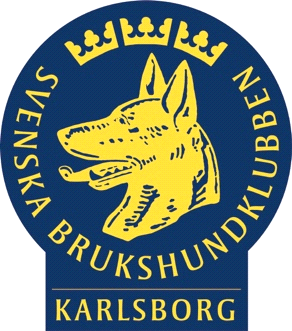 